О создании штаба по проведению сельскохозяйственных полевых работ 2023 годаВ целях своевременной подготовки, организованного и качественного проведения сельскохозяйственных полевых работ 2023 года в оптимальные агротехнические сроки: 1. Создать штаб для оперативного решения вопросов подготовки  и организованного     проведения сельскохозяйственных полевых работ в составе:Семенов Игорь Геннадьевич             - глава администрации Ибресинского                                                                   муниципального округа (начальник штаба);Ермошкин Михаил Пантелеймонович                               - начальник отдела сельского хозяйства                                                                и экологии  администрации Ибресинского                                                                муниципального  округа (заместитель                                                                 начальника штаба);                                                                                                    Филиппова Елена Вячеславовна     -  главный специалист – эксперт отдела                                                                сельского хозяйства и  экологии                                                                администрации  Ибресинского                                                                 муниципального  округа;Палитова Зинаида Анатольевна       - главный агроном Ибресинского районного                                                                 отдела филиала ФГБУ «Россельхозцентр»                                                                по Чувашской  Республике (по согласованию);Калеев Александр Витальевич         - ведущий агрохимик по Ибресинскому району                                                                ФГБУ ГЦАС «Чувашский» (по согласованию);Терентьев Алексей Германович       - начальник государственной  инспекции                                                                Ибресинского муниципального округа                                                                Гостехнадзора Чувашии (по согласованию).                                                     2. Членам штаба обеспечить координацию оперативных мероприятий, связанных с проведением сельскохозяйственных полевых работ 2023 года.3. Ответственным лицам по успешному проведению весенних полевых работ проанализировать состояние готовности к проведению сельскохозяйственных полевых работ по каждой сельскохозяйственной организации и еженедельно информировать штаб о ходе проведения сельскохозяйственных полевых работ.4. Контроль за выполнением распоряжения возложить на Ермошкина М.П. –  начальника  отдела сельского хозяйства и экологии.Глава Ибресинскогомуниципального округаЧувашской Республики                                                                                	И.Г. СемёновИсп. Филиппова Е.В.тел. 8 (83538) 2-12-19ИсЧĂВАШ  РЕСПУБЛИКИ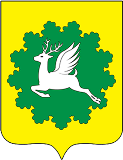 ЧУВАШСКАЯ РЕСПУБЛИКАЙĔПРЕÇ МУНИЦИПАЛИТЕТОКРУГĔН АДМИНИСТРАЦИЙĚХУШУ16.03.2023   92-р №хула евĕрлĕ Йĕпреç поселокĕАДМИНИСТРАЦИЯИБРЕСИНСКОГО МУНИЦИПАЛЬНОГО ОКРУГА РАСПОРЯЖЕНИЕ16.03.2023 № 92-рпоселок городского типа Ибреси